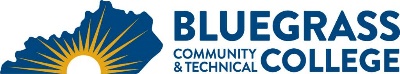 Program Coordinator: Danny Roberts	E-mail: danny.roberts@kctcs.edu	Phone: 859-246-6773Program Website: https://bluegrass.kctcs.edu/education-training/program-finder/computerized-manufacturing-machining.aspx Student Name:		Student ID: Students need to be at KCTCS placement levels for all coursesNote:  25% of Total Program Credit Hours must be earned at Bluegrass Community and Technical College.Advisor Name:	Advisor Signature: _________________________________________Student Name:	Student Signature: ________________________________________First Semester FALLCreditsTermGradePrereqs/NotesCMM 114 Fundamentals of Machine Tools6New students must start CMM classes in Fall SemesterCMM 118 Metrology/Control Charts2BRX 112 Blueprint Reading for Machinist4MAT 116 Technical Mathematics3OR any higher math will substituteDigital Literacy (taken or demonstrated)0-3Total Semester Credit Hours18Second Semester SPRINGCreditsTermGradePrereqs/NotesCMM 124 Applied Machining6CMM 134 Manual Programming CAD/CAM/CNC ORCMM 138 Intro to Programming and CNC Machines6General Education3Total Semester Credit Hours15Third Semester FALLCreditsTermGradePrereqs/NotesCMM 214 Industrial Machining6CMM 230 Conversational Programming ORCMM 234 CNC Machines and Coding Practices6Required Elective (choice taken 3rd or 4th semester)1General Education3Total Semester Credit Hours15-16Fourth Semester SPRINGCreditsTermGradePrereqs/NotesCMM 224 Advanced Industrial Machining6CMM 240 Intro to 3-D Programming   ORCMM 244 Advanced Programming/Setup Practices6Required Elective (choice taken 3rd or 4th semester)1General Education6Total Semester Credit Hours18-19Total Credential Hours64-68Special Instructions:General Education Classes Required: (Summer classes may be taken to complete)ENG 101Natural ScienceSocial/Behavioral ScienceHeritage/HumanitiesDigital Literacy (taken or demonstrated)Course Rotation Schedule (if applicable)Course Rotation Schedule (if applicable)Fall OnlyCMM 114, CMM 118, BRX 112, MAT 116, CMM 214, CMM 230, CMM 234Spring OnlyCMM 124, CMM 134, CMM 138, CMM 224, CMM 240, CMM 244Approved Electives (if applicable)Approved Electives (if applicable)CMM 298  Practicum1 CreditCMM 299  CO-OP1 CreditChoice of CMM 298 or CMM 299 one must be taken for graduation 